Anaerobic Fitness= Sugar is the primary source of energy.Anaerobic fitness activities last for a short duration of time.  They are high intensity exercises lasting anywhere from a few seconds up to around two minutes. After two minutes, the body's aerobic system kicks in.  Great exercises for Anaerobic Fitness are: resistance training such as pushups, pull-ups, air squats, lunges, jumping, sprinting a short distance.Anaerobic exercise is fueled by energy stored in your muscles through a process called glycolysis. Glycolysis is a method in which glycogen is broken down into glucose, (glucose is also known as sugar) and is converted into energy.              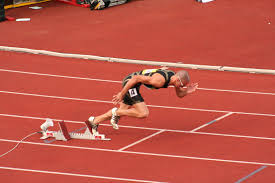 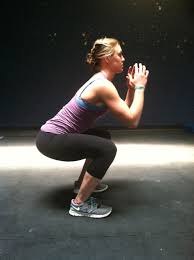 